Ben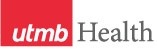 WEEKLY RELAYSWEEKLY RELAYSFebruary 23, 2023YOUR DEPARTMENT NEWS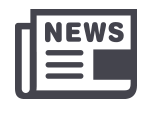 YOUR DEPARTMENT NEWSYOUR DEPARTMENT NEWSUTMB NEWS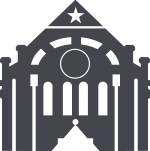 UTMB NEWSMonthly Financial Results—As of January 31, 2023For the month of January, UTMB’s adjusted margin loss was $13.6 million, which was $3.3 million unfavorable to planned results. Year-to-date, UTMB’s adjusted margin loss was $39.6 million, which was $15.1 million unfavorable to planned results. UTMB, like all academic health systems, continues to face higher-than-anticipated costs due to inflation and a competitive labor market. Your continued diligent efforts are needed to manage expenses as UTMB grows operations and revenues for long-term success.Blue Ridge ranks UTMB among top 2 percent in NIH fundingUTMB is in the top 2 percent of research institutions receiving funding from the National Institutes of Health, moving up in the latest rankings released by the Blue Ridge Institute for Medical Research. Overall, UTMB ranked 61 out of 2,849 research institutions. To read more, visit https://utmb.us/8gc. President’s Cabinet Award applications due May 19The President’s Cabinet awards committee is seeking proposals for the 2023 awards. The theme is “UTMB Health—The Community and Beyond: Working Together for our Future” to recognize the shared interests of the university, the surrounding community and beyond by promoting a vibrant and supportive environment. The committee especially encourages projects that mobilize the creativity, ingenuity and dedication of UTMB students, staff and faculty to benefit the community. Applications are available online at https://development.utmb.edu/file/pcapp.pdf and should be turned in no later than 4:30 p.m., May 19. For information on where to submit proposals, visit www.utmb.edu/cabinet.Celebrating Black History Month: UT System spotlights Dr. Deborah JonesA recent article by The University of Texas System celebrating Black History Month featured Provost ad interim, Senior Vice President and Dean of Nursing, Dr. Deborah Jones, who is making history in her role and leads with curiosity, empathy and excellence. Read the article at https://bit.ly/4102KkA. Vanpool to WorkThrough a partnership with METRO STAR, UTMB employees can save money and avoid stress on their commute by sharing a ride to work in a vanpool. Vanpooling allows riders to split the cost of the vehicle, fuel, parking and tolls. Groups are matched based on home and work locations, schedules and other rider requirements. The vans are leased by METRO STAR and driven by one or more of the riders. For more information, please see https://utmb.us/8gf. Monthly Financial Results—As of January 31, 2023For the month of January, UTMB’s adjusted margin loss was $13.6 million, which was $3.3 million unfavorable to planned results. Year-to-date, UTMB’s adjusted margin loss was $39.6 million, which was $15.1 million unfavorable to planned results. UTMB, like all academic health systems, continues to face higher-than-anticipated costs due to inflation and a competitive labor market. Your continued diligent efforts are needed to manage expenses as UTMB grows operations and revenues for long-term success.Blue Ridge ranks UTMB among top 2 percent in NIH fundingUTMB is in the top 2 percent of research institutions receiving funding from the National Institutes of Health, moving up in the latest rankings released by the Blue Ridge Institute for Medical Research. Overall, UTMB ranked 61 out of 2,849 research institutions. To read more, visit https://utmb.us/8gc. President’s Cabinet Award applications due May 19The President’s Cabinet awards committee is seeking proposals for the 2023 awards. The theme is “UTMB Health—The Community and Beyond: Working Together for our Future” to recognize the shared interests of the university, the surrounding community and beyond by promoting a vibrant and supportive environment. The committee especially encourages projects that mobilize the creativity, ingenuity and dedication of UTMB students, staff and faculty to benefit the community. Applications are available online at https://development.utmb.edu/file/pcapp.pdf and should be turned in no later than 4:30 p.m., May 19. For information on where to submit proposals, visit www.utmb.edu/cabinet.Celebrating Black History Month: UT System spotlights Dr. Deborah JonesA recent article by The University of Texas System celebrating Black History Month featured Provost ad interim, Senior Vice President and Dean of Nursing, Dr. Deborah Jones, who is making history in her role and leads with curiosity, empathy and excellence. Read the article at https://bit.ly/4102KkA. Vanpool to WorkThrough a partnership with METRO STAR, UTMB employees can save money and avoid stress on their commute by sharing a ride to work in a vanpool. Vanpooling allows riders to split the cost of the vehicle, fuel, parking and tolls. Groups are matched based on home and work locations, schedules and other rider requirements. The vans are leased by METRO STAR and driven by one or more of the riders. For more information, please see https://utmb.us/8gf. OPICSLEGEND	PATIENT CARE	EDUCATION & RESEARCH	INSTITUTIONAL SUPPORT	CMC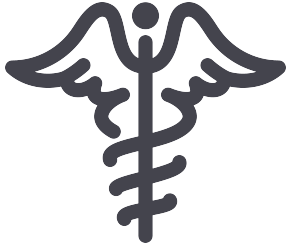 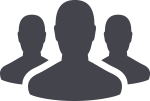 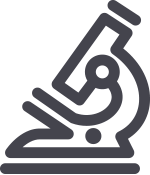 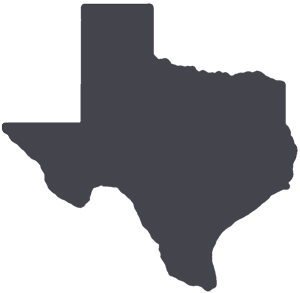 	PATIENT CARE	EDUCATION & RESEARCH	INSTITUTIONAL SUPPORT	CMC	PATIENT CARE	EDUCATION & RESEARCH	INSTITUTIONAL SUPPORT	CMC	PATIENT CARE	EDUCATION & RESEARCH	INSTITUTIONAL SUPPORT	CMCAROUND UTMB (Use the legend above to quickly find items of interest to your team)AROUND UTMB (Use the legend above to quickly find items of interest to your team)AROUND UTMB (Use the legend above to quickly find items of interest to your team)AROUND UTMB (Use the legend above to quickly find items of interest to your team)AROUND UTMB (Use the legend above to quickly find items of interest to your team)IN CASE YOU MISSED IT Message from Executive Leadership: Reducing incidental overtimeThe financial update at the most recent Town Hall revealed that, through Dec. 31, 2022, UTMB’s financial performance was $11.2 million below projections. [Editorial Note: See above for January 2023 results.] Major factors are inflation and staffing costs as our mission areas grow in a very competitive hiring market. In analyzing our financial reports, we found that incidental overtime is a significant expense at UTMB. We need your help in managing these costs so we can continue to invest in our mission and our people. To read the full message, visit https://utmb.us/8gd.        PATIENT CAREHealth System Heartbeat now onlineDon't miss the February issue of the Health System Heartbeat newsletter, full of info about and photos of your colleagues in the Health System at https://www.utmb.edu/heartbeat. Send information and photos for the March issue to mmbattis@utmb.edu.Feb. 26 Epic EMR downtimeThe Epic EMR will be unavailable from 10 a.m. to noon (1000-1200) Feb. 26 due to a software upgrade. During the upgrade, clicking on the UTMB EMR icon will take you to a READ ONLY version of Epic. All users should follow established downtime procedures for their area. Beginning at 5 p.m. on Feb. 23, some daily functions performed in Epic will not be available. Once the system is upgraded Feb. 26, these features will be accessible. Functions unavailable include:Changes to DashboardsCreation of new workqueue and report filters (impacts Charge Router Reconciliation Report). Note: Workqueues with saved filters using existing rules continue to work Creation of personal SmartPhrasesSmartFormsMacros and Personalization of the Ophthalmology exam formCreation or maintenance of personalized User Order SetsChart Review filtersIn Basket QuickActionsGo to the Epic Upgrade webpage for a preview of enhancements by application and/or user role.IN CASE YOU MISSED IT Message from Executive Leadership: Reducing incidental overtimeThe financial update at the most recent Town Hall revealed that, through Dec. 31, 2022, UTMB’s financial performance was $11.2 million below projections. [Editorial Note: See above for January 2023 results.] Major factors are inflation and staffing costs as our mission areas grow in a very competitive hiring market. In analyzing our financial reports, we found that incidental overtime is a significant expense at UTMB. We need your help in managing these costs so we can continue to invest in our mission and our people. To read the full message, visit https://utmb.us/8gd.        PATIENT CAREHealth System Heartbeat now onlineDon't miss the February issue of the Health System Heartbeat newsletter, full of info about and photos of your colleagues in the Health System at https://www.utmb.edu/heartbeat. Send information and photos for the March issue to mmbattis@utmb.edu.Feb. 26 Epic EMR downtimeThe Epic EMR will be unavailable from 10 a.m. to noon (1000-1200) Feb. 26 due to a software upgrade. During the upgrade, clicking on the UTMB EMR icon will take you to a READ ONLY version of Epic. All users should follow established downtime procedures for their area. Beginning at 5 p.m. on Feb. 23, some daily functions performed in Epic will not be available. Once the system is upgraded Feb. 26, these features will be accessible. Functions unavailable include:Changes to DashboardsCreation of new workqueue and report filters (impacts Charge Router Reconciliation Report). Note: Workqueues with saved filters using existing rules continue to work Creation of personal SmartPhrasesSmartFormsMacros and Personalization of the Ophthalmology exam formCreation or maintenance of personalized User Order SetsChart Review filtersIn Basket QuickActionsGo to the Epic Upgrade webpage for a preview of enhancements by application and/or user role.IN CASE YOU MISSED IT Message from Executive Leadership: Reducing incidental overtimeThe financial update at the most recent Town Hall revealed that, through Dec. 31, 2022, UTMB’s financial performance was $11.2 million below projections. [Editorial Note: See above for January 2023 results.] Major factors are inflation and staffing costs as our mission areas grow in a very competitive hiring market. In analyzing our financial reports, we found that incidental overtime is a significant expense at UTMB. We need your help in managing these costs so we can continue to invest in our mission and our people. To read the full message, visit https://utmb.us/8gd.        PATIENT CAREHealth System Heartbeat now onlineDon't miss the February issue of the Health System Heartbeat newsletter, full of info about and photos of your colleagues in the Health System at https://www.utmb.edu/heartbeat. Send information and photos for the March issue to mmbattis@utmb.edu.Feb. 26 Epic EMR downtimeThe Epic EMR will be unavailable from 10 a.m. to noon (1000-1200) Feb. 26 due to a software upgrade. During the upgrade, clicking on the UTMB EMR icon will take you to a READ ONLY version of Epic. All users should follow established downtime procedures for their area. Beginning at 5 p.m. on Feb. 23, some daily functions performed in Epic will not be available. Once the system is upgraded Feb. 26, these features will be accessible. Functions unavailable include:Changes to DashboardsCreation of new workqueue and report filters (impacts Charge Router Reconciliation Report). Note: Workqueues with saved filters using existing rules continue to work Creation of personal SmartPhrasesSmartFormsMacros and Personalization of the Ophthalmology exam formCreation or maintenance of personalized User Order SetsChart Review filtersIn Basket QuickActionsGo to the Epic Upgrade webpage for a preview of enhancements by application and/or user role.    EDUCATION & RESEARCHSchool of Health Professions’ Master of Science in Respiratory Care program receives APEX Recognition AwardUTMB School of Health Professions’ Master of Science in Respiratory Care program has been named a recipient of the 2023-2024 APEX Recognition Award. The American Association for Respiratory Care gives this award to the program that demonstrates best practices in the profession and patient safety by providing access to respiratory therapists to deliver their care. The association presents the award in five categories: acute care hospitals, long-term care facilities, home medical equipment (HME) companies, educational programs and dedicated transport teams. Please join us in congratulating our Respiratory Care faculty and staff on this recognition.    EDUCATION & RESEARCHSchool of Health Professions’ Master of Science in Respiratory Care program receives APEX Recognition AwardUTMB School of Health Professions’ Master of Science in Respiratory Care program has been named a recipient of the 2023-2024 APEX Recognition Award. The American Association for Respiratory Care gives this award to the program that demonstrates best practices in the profession and patient safety by providing access to respiratory therapists to deliver their care. The association presents the award in five categories: acute care hospitals, long-term care facilities, home medical equipment (HME) companies, educational programs and dedicated transport teams. Please join us in congratulating our Respiratory Care faculty and staff on this recognition.IN CASE YOU MISSED IT Message from Executive Leadership: Reducing incidental overtimeThe financial update at the most recent Town Hall revealed that, through Dec. 31, 2022, UTMB’s financial performance was $11.2 million below projections. [Editorial Note: See above for January 2023 results.] Major factors are inflation and staffing costs as our mission areas grow in a very competitive hiring market. In analyzing our financial reports, we found that incidental overtime is a significant expense at UTMB. We need your help in managing these costs so we can continue to invest in our mission and our people. To read the full message, visit https://utmb.us/8gd.        PATIENT CAREHealth System Heartbeat now onlineDon't miss the February issue of the Health System Heartbeat newsletter, full of info about and photos of your colleagues in the Health System at https://www.utmb.edu/heartbeat. Send information and photos for the March issue to mmbattis@utmb.edu.Feb. 26 Epic EMR downtimeThe Epic EMR will be unavailable from 10 a.m. to noon (1000-1200) Feb. 26 due to a software upgrade. During the upgrade, clicking on the UTMB EMR icon will take you to a READ ONLY version of Epic. All users should follow established downtime procedures for their area. Beginning at 5 p.m. on Feb. 23, some daily functions performed in Epic will not be available. Once the system is upgraded Feb. 26, these features will be accessible. Functions unavailable include:Changes to DashboardsCreation of new workqueue and report filters (impacts Charge Router Reconciliation Report). Note: Workqueues with saved filters using existing rules continue to work Creation of personal SmartPhrasesSmartFormsMacros and Personalization of the Ophthalmology exam formCreation or maintenance of personalized User Order SetsChart Review filtersIn Basket QuickActionsGo to the Epic Upgrade webpage for a preview of enhancements by application and/or user role.IN CASE YOU MISSED IT Message from Executive Leadership: Reducing incidental overtimeThe financial update at the most recent Town Hall revealed that, through Dec. 31, 2022, UTMB’s financial performance was $11.2 million below projections. [Editorial Note: See above for January 2023 results.] Major factors are inflation and staffing costs as our mission areas grow in a very competitive hiring market. In analyzing our financial reports, we found that incidental overtime is a significant expense at UTMB. We need your help in managing these costs so we can continue to invest in our mission and our people. To read the full message, visit https://utmb.us/8gd.        PATIENT CAREHealth System Heartbeat now onlineDon't miss the February issue of the Health System Heartbeat newsletter, full of info about and photos of your colleagues in the Health System at https://www.utmb.edu/heartbeat. Send information and photos for the March issue to mmbattis@utmb.edu.Feb. 26 Epic EMR downtimeThe Epic EMR will be unavailable from 10 a.m. to noon (1000-1200) Feb. 26 due to a software upgrade. During the upgrade, clicking on the UTMB EMR icon will take you to a READ ONLY version of Epic. All users should follow established downtime procedures for their area. Beginning at 5 p.m. on Feb. 23, some daily functions performed in Epic will not be available. Once the system is upgraded Feb. 26, these features will be accessible. Functions unavailable include:Changes to DashboardsCreation of new workqueue and report filters (impacts Charge Router Reconciliation Report). Note: Workqueues with saved filters using existing rules continue to work Creation of personal SmartPhrasesSmartFormsMacros and Personalization of the Ophthalmology exam formCreation or maintenance of personalized User Order SetsChart Review filtersIn Basket QuickActionsGo to the Epic Upgrade webpage for a preview of enhancements by application and/or user role.IN CASE YOU MISSED IT Message from Executive Leadership: Reducing incidental overtimeThe financial update at the most recent Town Hall revealed that, through Dec. 31, 2022, UTMB’s financial performance was $11.2 million below projections. [Editorial Note: See above for January 2023 results.] Major factors are inflation and staffing costs as our mission areas grow in a very competitive hiring market. In analyzing our financial reports, we found that incidental overtime is a significant expense at UTMB. We need your help in managing these costs so we can continue to invest in our mission and our people. To read the full message, visit https://utmb.us/8gd.        PATIENT CAREHealth System Heartbeat now onlineDon't miss the February issue of the Health System Heartbeat newsletter, full of info about and photos of your colleagues in the Health System at https://www.utmb.edu/heartbeat. Send information and photos for the March issue to mmbattis@utmb.edu.Feb. 26 Epic EMR downtimeThe Epic EMR will be unavailable from 10 a.m. to noon (1000-1200) Feb. 26 due to a software upgrade. During the upgrade, clicking on the UTMB EMR icon will take you to a READ ONLY version of Epic. All users should follow established downtime procedures for their area. Beginning at 5 p.m. on Feb. 23, some daily functions performed in Epic will not be available. Once the system is upgraded Feb. 26, these features will be accessible. Functions unavailable include:Changes to DashboardsCreation of new workqueue and report filters (impacts Charge Router Reconciliation Report). Note: Workqueues with saved filters using existing rules continue to work Creation of personal SmartPhrasesSmartFormsMacros and Personalization of the Ophthalmology exam formCreation or maintenance of personalized User Order SetsChart Review filtersIn Basket QuickActionsGo to the Epic Upgrade webpage for a preview of enhancements by application and/or user role.DID YOU KNOW? The Women’s Resource Group (WRG) is seeking nominations for the 2023 Trailblazer Award. The WRG serves as a circle of support for women through shared experiences to empower each other for greatness in all aspects of life. The award recognizes an accomplished leader in the UTMB community who has championed and advocated for women empowerment, advancement and professional development. Each submission should be 350 words or less. Share the reason for nomination and how the nominee embodies traits of a trailblazer. All nominations should include:Name of nominee (first and last name)Contact information of nominee (email and phone)Educational credentials of nomineeBrief summary of nomination to include how nominee exemplifies qualities in:Outstanding achievement and accomplishmentsProfessional accomplishmentsCommunity service or advocacy for womenRole modelSubmit nominations to University Events at events@utmb.edu by March 10.DID YOU KNOW? The Women’s Resource Group (WRG) is seeking nominations for the 2023 Trailblazer Award. The WRG serves as a circle of support for women through shared experiences to empower each other for greatness in all aspects of life. The award recognizes an accomplished leader in the UTMB community who has championed and advocated for women empowerment, advancement and professional development. Each submission should be 350 words or less. Share the reason for nomination and how the nominee embodies traits of a trailblazer. All nominations should include:Name of nominee (first and last name)Contact information of nominee (email and phone)Educational credentials of nomineeBrief summary of nomination to include how nominee exemplifies qualities in:Outstanding achievement and accomplishmentsProfessional accomplishmentsCommunity service or advocacy for womenRole modelSubmit nominations to University Events at events@utmb.edu by March 10.